МУНИЦИПАЛЬНОЕ АВТОНОМНОЕ ОБЩЕОБРАЗОВАТЕЛЬНОЕ УЧРЕЖДЕНИЕДетский сад № 106 г. Тюмени   _________________________________________________________________________Консультация для родителей «Эксперименты с детьми дома летом»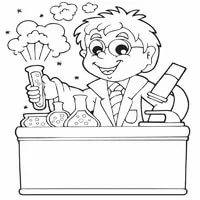 Подготовила: Кузьмина Е.Л.             2018г.	Детское экспериментирование – это один из ведущих видов деятельности дошкольника. Очевидно, что нет более пытливого исследователя, чем ребёнок. Маленький человек охвачен жаждой познания и освоения огромного нового мира. Но среди родителей часто распространена ошибка – ограничения на пути детского познания. Вы отвечаете на все вопросы юного почемучки? Нет! Показываете ребенку как можно чаще предметы, притягивающие его любопытный взор, и рассказываете о них? Исследовательская деятельность вашего ребенка может стать одними из условий развития детской любознательности, а в конечном итоге познавательных интересов ребёнка.	Экспериментирование – это, наряду с игрой – ведущая деятельность дошкольника. Цель экспериментирования – вести детей вверх ступень за ступенью в познании окружающего мира. Ребёнок научиться определять наилучший способ решения встающих перед ним задач и находить ответы на возникающие вопросы. Для этого необходимо соблюдать некоторые правила:Установите цель эксперимента (для чего мы проводим опыт);Подберите материалы (список всего необходимого для проведения опыта);Обсудите процесс (поэтапные инструкции по проведению эксперимента);Подведите итоги (точное описание ожидаемого результата);Объясните почему? Доступными для ребёнка словами.
	Помните! При проведении эксперимента главное – безопасность вас и вашего ребёнка.«Спрятанная картина»Цель: узнать, как маскируются животные.
Материалы: светло-желтый мелок, белая бумага, красная прозрачная папка из пластика.Процесс: Желтым мелком нарисовать птичку на белой бумаге. Накрыть картинку красным прозрачным пластиком.
Итоги: Желтая птичка исчезлаВывод: Красный цвет - не чистый, он содержит в себе жёлтые, который сливается с цветом картинки. Животные часто имеют окраску, сливающуюся с цветом окружающего пейзажа, что помогает им спрятаться от хищников.
«Мыльные пузыри»Цель: Сделать раствор для мыльных пузырей.Материалы: жидкость для мытья посуды, чашка, соломинка.Процесс: Наполовину наполните чашку жидким мылом.
Доверху налейте чашку водой и размешайте. Окуните соломинку в мыльный раствор. Осторожно подуйте в соломинку
Итоги: У вас должны получиться мыльные пузыри.
Почему? Молекулы мыла и воды соединяются, образуяструктуру, напоминающую гармошку. Это позволяет мыльному раствору растягиваться в тонкий слой.«Что плавает, а что тонет?»Цель: Выяснить, что не все предметы тонут.Материалы: жидкость, предметы из различных материалов
Процесс: Поочередно опускать в воду различные предметы и наблюдать, за тем какие предметы тонут, а какие плавают на поверхности.Вывод: Предметы из дерева не тонут.	«Куда деваются сахар и соль?»Цель: Выяснить, что сахар и соль растворяются в воде.
Материалы: Два прозрачных стакана с водой, сахар, соль.
Процесс: Дать ребенку предварительно попробовать воду из стаканов. Затем поместить в разные стаканы соль и сахар, и спросить, куда они делись? Затем дать ребенку попробовать воду в этих же стаканах.Вывод: Сахар и соль растворяются в воде.«Какого цвета вода?»Цель: Выяснить, что при смешивании получаются новые цвета.
Материалы: Прозрачные стаканы воды, гуашевые краски (красная, желтая, синяя).Процесс: Окрасить воду в желтый цвет и понемногу добавлять красную краску, должна получиться оранжевая вода. Окрасить воду в желтый цвет и понемногу добавлять синюю краску, должна получится зеленая вода.
Окрасить воду в синий цвет и понемногу добавлять красную краску, должна получиться фиолетовая вода. Так же можно смешивать и сами краски.Вывод: При смешении красок определенного цвета получается другой цвет.«Куда девалась вода?»Цель: Выяснить, что ткань впитывает воду.Процесс: Налить небольшое количество воды в плоскую емкость и опустить туда губку или кусок ткани. Что произошло? Вода исчезла, ее впитала губка.Вывод: Ткань впитывает воду, и сама становится мокрой.
	С детьми можно и нужно экспериментировать на прогулке, где много природного материала. Это прекрасный материал для изготовления поделок, с ним можно проводить эксперименты. Например, камешки часто встречается на прогулке, на дне аквариума. Попадая в воду, камешек меняет цвет — становится темнее. Камешек в воде тонет, а есть камни, которые плавают (туф, пемза). А если камешки собрать в жестяную банку, ими можно погреметь. Их можно бросать в цель (в пластиковую бутылку, попадать внутрь ведерка. Камешки интересно собирать в ведерко, а потом считать, рассматривать цвет. Гладкие камешки приятно катать между ладоней.	Их можно исследовать на шероховатость, искать в них трещины, делать гвоздиком царапины. Если на камешки капать соком из лимона, то можно увидеть, как некоторые из них шипят.	Косточки от фруктов и крупа, положенные в банки, бутылки издают разные звуки. При помощи пинцета их можно разложить в разные емкости. Такое упражнение развивает мелкую моторику рук. Из природного материала можно выкладывать геометрические фигуры, делать различные картины (флористика).	Сухие травы, цветы, сухофрукты хороши для развития обоняния. Их можно нюхать, а также использовать для изготовления поделок.	Чем больше вы с малышом будите экспериментировать, тем быстрее он познает окружающий его мир, и в дальнейшем будет активно проявлять познавательный интерес.	Что нужно делать, чтобы поддержать активность в познавательной деятельности ребенка.Что нужно делать?1. Поощрять детскую любознательность и всегда находить время для ответов на детское «почему?»2. Предоставлять ребенку условия для действия с разными вещами, предметами, материалами.3. Побуждать ребенка к самостоятельному эксперименту при помощи мотива.4. В целях безопасности существуют некоторые запреты на действия детей, объясняйте, почему этого нельзя делать.
5. Поощряйте ребенка за проявленную самостоятельность и способность к исследованию.6. Оказывайте необходимую помощь, чтобы у ребенка не пропало желание к экспериментированию.7. Учите ребенка наблюдать и делать предположения, выводы.
8. Создавайте ситуацию успешности.Чего нельзя делать?1. Нельзя отмахиваться от вопросов детей, ибо любознательность — основа экспериментирования.2. Нельзя отказываться от совместной деятельности с ребенком, так как ребенок не может развиваться без участия взрослого.
3. Нельзя ограничивать деятельность ребенка: если что-то опасно для него, сделайте вместе с ним.4. Нельзя запрещать без объяснения.5. Не критикуйте и не ругайте ребенка, если у него что-то не получилось, лучше помогите ему.6. Нарушение правил и детская шалость — разные вещи. Будьте справедливы к своему ребенку.7. Не спешите делать за ребенка то, что он может выполнить сам. Проявляйте спокойствие и терпение.Несколько несложных опытов для детей дошкольного возраста:«Почему тает снег?»Цель: Установить зависимость изменений в природе от сезона.Материал: Емкости для снега.Процесс:  Взрослый вносит в помещение колобки из снега, размещает их в местах с разной температурой (батарея, подоконник, возле двери, на шкафчике и т.д.). Через некоторое время предлагает детям принести колобки. Выясняет, что произошло с ними и почему некоторых нет совсем (в тепле снег превратился в воду).«Изготовление цветных льдинок»Цель: Познакомить   с   двумя   агрегатными   состояниями   воды    -   жидким   и твердым. Выявить свойства и качества воды: превращаться в лед (замерзать на холоде, принимать форму емкости, в которой находится, теплая вода замерзает медленнее, чем холодная).Материал: Емкость с окрашенной водой, разнообразные формочки, веревочки.Процесс: Дети рассматривают цветную льдинку, обсуждают свойства льда (холодный, гладкий, скользкий и др.) и выясняют, как была сделана льдинка; как получилась такая форма (вода приняла форму емкости); как держится веревочка (она примерзла к льдинке). Дети рассматривают обычную воду и окрашенную, вспоминают, как получили последнюю. Дети изготавливают льдинки: заливают две формочки горячей и холодной водой, запоминают свою форму, ставят на два подноса и выносят на улицу. Наблюдают, какая вода (холодная или горячая) быстрее застыла, украшают участок льдинками.